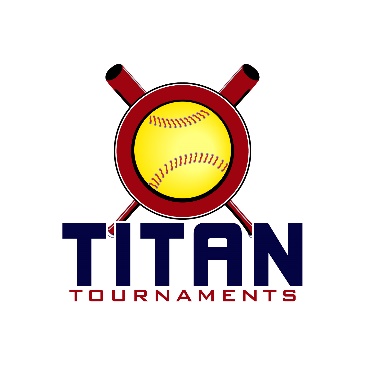 	Thanks for playing ball with Titan!	
Park Address: Lamar Murphy Park – 180 I.W. Davis Rd, Jefferson, GA

Format: 3 seeding games + single elimination bracket playRoster and Waiver Forms must be submitted to the onsite director upon arrival and birth certificates must be available on site in each head coach’s folder.Entry Fee - $320
Team Gate Fee - $120
Sanction $35 if unpaid in 2019Please check out the How much does my team owe document.Run rule is 12 after 3, 10 after 4, 8 after 5. Games are 7 innings if time permits.The pitcher shall have both feet touching the pitching rubber, and shall continue to do so until the forward step.
The on deck circle is on your dugout side. If you are uncomfortable with your player being that close to the batter, you may have them warm up further down the dugout, but they must remain on your dugout side.
Headfirst slides are allowed, faking a bunt and pulling back to swing is allowed.Runners must make an attempt to avoid contact, but do not have to slide.
Warm Up Pitches – 5 pitches between innings or 1 minute, whichever comes first.Coaches – one defensive coach is allowed to sit on a bucket or stand directly outside of the dugout for the purpose of calling pitches. Two offensive coaches are allowed, one at third base, one at first base.
Offensive: One offensive timeout is allowed per inning.
Defensive: Three defensive timeouts are allowed during a seven inning game. On the fourth and each additional defensive timeout, the pitcher must be removed from the pitching position for the duration of the game. In the event of extra innings, one defensive timeout per inning is allowed.
An ejection will result in removal from the current game, and an additional one game suspension. Flagrant violations are subject to further suspension at the discretion of the onsite director.
*Schedule*Games are 75 minutes finish the inning*Please be prepared to play at least 15 minutes prior to your team’s scheduled start times*TimeFieldGroupTeamScoreTeam12U Seeding Games – Top 3 seeds from Titan & Spartan play gold, remaining seeds play silver12U Seeding Games – Top 3 seeds from Titan & Spartan play gold, remaining seeds play silver12U Seeding Games – Top 3 seeds from Titan & Spartan play gold, remaining seeds play silver12U Seeding Games – Top 3 seeds from Titan & Spartan play gold, remaining seeds play silver12U Seeding Games – Top 3 seeds from Titan & Spartan play gold, remaining seeds play silver12U Seeding Games – Top 3 seeds from Titan & Spartan play gold, remaining seeds play silver8:00112U TitanNEGA Havoc2-9QAB Green8:00212U TitanGeorgia Venom4-5Diam. Dawgs of Oconee8:00312U TitanGeorgia Shock8-0DSO - Maney9:25112U SpartanBuford Elite 070-10Columbus Peaches 069:25212U SpartanDacula Lady Falcons11-1T-Birds – Jefferson9:25312U Spartan07 Elite Gamers – Hester16-0Havoc10:50112U TitanNEGA Havoc7-2Diam. Dawgs of Oconee10:50212U TitanGeorgia Venom14-7Georgia Shock10:50312U TitanQAB Green6-5DSO - Maney12:15112U SpartanDacula Lady Falcons2-1607 Elite Gamers – Hester12:15212U SpartanBuford Elite 0716-2T-Birds – Jefferson12:15312U SpartanColumbus Peaches 0613-0Havoc1:40112U TitanQAB Green6-7Georgia Venom1:40212U TitanDiam. Dawgs of Oconee4-3Georgia Shock1:40312U TitanNEGA Havoc9-18DSO - Maney3:05112U SpartanBuford Elite 078-1Dacula Lady Falcons3:05212U SpartanHavoc15-14T-Birds - Jefferson3:05312U SpartanColumbus Peaches 064-4Elite Gamers 07 - Hester10U Seeding Games – Spartan & Titan cross seed into an 8 team single elimination bracket10U Seeding Games – Spartan & Titan cross seed into an 8 team single elimination bracket10U Seeding Games – Spartan & Titan cross seed into an 8 team single elimination bracket10U Seeding Games – Spartan & Titan cross seed into an 8 team single elimination bracket10U Seeding Games – Spartan & Titan cross seed into an 8 team single elimination bracket10U Seeding Games – Spartan & Titan cross seed into an 8 team single elimination bracket8:00410U TitanBlaze8-7Dacula Select 098:00510U TitanCountry Wide – Martin7-6GA Classics - Rainey9:25410U SpartanGA Classics – Buffington10-2Atlanta Premier 09 – Johnson9:25510U SpartanElite Gamers6-0Buford Elite 0910:50410U TitanBlaze13-0Country Wide – Martin10:50510U TitanDacula Select 0916-2GA Classics - Rainey12:15410U SpartanGA Classics – Buffington14-4Buford Elite 0912:15510U SpartanElite Gamers8-2Atlanta Premier 09 - Johnson1:40410U TitanBlaze17-0GA Classics – Rainey1:40510U TitanDacula Select 0916-1Country Wide - Martin3:05410U SpartanGA Classics – Buffington2-0Elite Gamers3:05510U SpartanBuford Elite 094-6Atlanta Premier 09 - Johnson12U Gold12U Gold12U Gold Peaches 11 Peaches 11 Peaches 11S1 Diamond Dawgs 3 Diamond Dawgs 3 Diamond Dawgs 3Field 1 – 5:55Field 1 – 5:55(3 Peaches 2 Peaches 2 Peaches 2T2Field 1 – 4:30Field 1 – 4:30(1 Buford 6 Buford 6 Buford 6S3 Buford Elite 8 Buford Elite 8 Buford Elite 8Field 1 - 8:45Field 1 - 8:45(5 Peaches PeachesCHAMPIONSCHAMPIONS Gamers 7 Gamers 7 Gamers 7S2Field 2 – 4:30Field 2 – 4:30(2 Gamers 13 Gamers 13 Gamers 13T3Field 1 – 7:20Field 1 – 7:20(4 Venom 6 Venom 6 Venom 6 Gamers 1 Gamers 1 Gamers 1T1 QAB 6 QAB 6 QAB 612U Silver12U Silver12U Silver Falcons 4 Falcons 4 Falcons 4S4 DSO 15 DSO 15 DSO 15Field 3 – 5:55Field 3 – 5:55(3 DSO 2 DSO 2 DSO 2T5Field 3 – 4:30Field 3 – 4:30(1 DSO 5 DSO 5 DSO 5S6 T Birds 0 T Birds 0 T Birds 0Field 3 - 8:45Field 3 - 8:45(5 Shock ShockCHAMPIONSCHAMPIONS Havoc 4 Havoc 4 Havoc 4S5Field 2 – 5:55Field 2 – 5:55(2 NEGA Havoc 1 NEGA Havoc 1 NEGA Havoc 1T6Field 3 – 7:20 Field 3 – 7:20 (4 NEGA Havoc 9 NEGA Havoc 9 NEGA Havoc 9Georgia Shock 5Georgia Shock 5Georgia Shock 5T4 Georgia Shock 11 Georgia Shock 11 Georgia Shock 1110U Bracket Play10U Bracket Play10U Bracket Play10U Bracket PlayBlaze 7Blaze 7T1Field 4 - 4:30(1Blaze 3Blaze 3S4Buford Elite 1Buford Elite 1(5Gamers 1 Gamers 1 Gamers 1 Field 4 - 7:20Gamers 12Gamers 12S2Field 5 - 4:30(2Gamers 7Gamers 7T3CountryWide  0CountryWide  0(7(7Classics Buffington Classics Buffington Field 4 - 8:45Field 4 - 8:45CHAMPIONSCHAMPIONSDacula Select 09 Dacula Select 09 T2Field 4 - 5:55(3Dacula Select 4 Dacula Select 4 S3Atlanta Premier Atlanta Premier (6Field 5 - 7:20Classics Buffington 3 Classics Buffington 3 Classics Buffington 3 Ga Classics Rainey  3Ga Classics Rainey  3T4Field 5 - 5:55(4Classics Buffington 14 Classics Buffington 14 S1Ga Classics Buffington  15Ga Classics Buffington  15